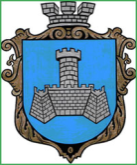 Українам. Хмільник  Вінницької областіР О З П О Р Я Д Ж Е Н НЯМІСЬКОГО ГОЛОВИвід 09 листопада 2018  р.                                                № 419–рПро проведення   позачерговогозасідання виконкому міської радиРозглянувши службову  запискуначальника фінансового  управління міської ради Тищенко Т.П. від 09.11.2018р.№610, відповідно до п.п.2.2.3 пункту 2.2 розділу 2 Положення про виконавчий комітет Хмільницької міської ради 7 скликання, затвердженого  рішенням 46 сесії міської ради 7 скликання від 22.12.2017р. №1270, керуючись ст. 50 Закону України „Про місцеве самоврядування в Україні”:Провести  позачергове засідання виконавчого комітету  міської  ради  09.11.2018 року о 16.00 год., на яке винести наступне питання:2.Загальному відділу міської ради  ( О.Д.Прокопович) довести це  розпорядження до членів виконкому міської ради та всіх зацікавлених суб’єктів.3.Контроль за виконанням цього розпорядження залишаю за собою. В. о. міського голови,   секретар міської ради                     П.В.КрепкийС.П.МаташО.Д.ПрокоповичН.А.Буликова Про уточнення бюджетних призначень Про уточнення бюджетних призначеньДоповідає: Тищенко Тетяна ПетрівнаНачальник фінансового управління міської ради